                                                                                                                                               БЕКІТЕМІН: 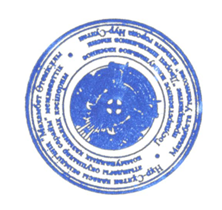                                                                                                                                                                         М.Өтемісұлы атындағы                                                                                                                                                                         оқушылар сарайының 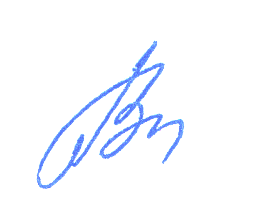                                                                                                                                                   директоры                                                                                                                                                                                        _______________ Моторин В. В.2020-2021 оқу жылына арналған САБАҚ КЕСТЕСІ№Үйірме атауыДүйсенбіСейсенбі СәрсенбіБейсенбіЖұмаСенбіЖексенбіКӨРКЕМДІК БӨЛІМКӨРКЕМДІК БӨЛІМКӨРКЕМДІК БӨЛІМКӨРКЕМДІК БӨЛІМКӨРКЕМДІК БӨЛІМКӨРКЕМДІК БӨЛІМКӨРКЕМДІК БӨЛІМКӨРКЕМДІК БӨЛІМКӨРКЕМДІК БӨЛІМХОРЕОГРАФИЯХОРЕОГРАФИЯХОРЕОГРАФИЯХОРЕОГРАФИЯХОРЕОГРАФИЯХОРЕОГРАФИЯХОРЕОГРАФИЯХОРЕОГРАФИЯХОРЕОГРАФИЯ1«Байтерек»халық би ансамбліжет. Байтенова М. М.каб. 305900 – 1030 1430 – 16001600 – 1730 900 – 1030 1430 – 16001600 – 17302«Алтын дән» халық би ансамбліжет. Гаценко Л.И930 –  1130 1500 – 1700  930 –  1130 1500 – 1700  3Эстрадалық би ансамбліжет. Какенова А.М.каб.131900 – 1030 1500 – 1630 1630 – 1800 900 – 1030 1500 – 1630 1630 – 1800 4Алтын дән» халық би ансамбліжет. Гаценко С.Н.930 –  1130 1500 – 1630  1630 – 1800  930 –  1130 1500 – 1630  1630 – 1800   5 «Колибри» черлидинг клубыжет. Куракина О.В.1000 – 11301630 – 18001000 – 11301630 – 18001000 – 11301630 – 18006Брейк-дансжет. Панков С.А.каб. 1191000 – 11201500 – 1630 1630 – 1800 1600 – 17201000 – 11201630 – 1800 1600 – 17201000 – 11201500 – 1630 1630 – 1800 БАЛДЫҚ БИБАЛДЫҚ БИБАЛДЫҚ БИБАЛДЫҚ БИБАЛДЫҚ БИБАЛДЫҚ БИБАЛДЫҚ БИБАЛДЫҚ БИБАЛДЫҚ БИ7«Созвездие»балдық би ансамбліжет. Холмецкая И. В.каб.1061000 – 10501110 – 12201230 – 13401350 – 14501500 – 16101610 – 17001720 – 18001000 – 10501110 – 12201230 – 13401350 – 14501500 – 16101610 – 17001720 – 18008«Созвездие»балдық би ансамбліжет. Резаева К.А.каб 1061000 – 10501110 – 12201230 – 13401350 – 14501500 – 16101610 – 17001720 – 18001000 – 10501110 – 12201230 – 13401350 – 14501500 – 16101610 – 17001720 – 1800ТЕАТРТЕАТРТЕАТРТЕАТРТЕАТРТЕАТРТЕАТРТЕАТРТЕАТР9 «Лимпопо»театр студиясыжет. Зубкова А.П.каб. 3011000 – 11201430 – 15501600 – 17001700 – 18001000 – 11201430 – 15001600 – 17001700 – 18001000 – 11201430 – 15501600 – 170010«Хамелеон»жас актер мектебіжет. Капарулина  Е.В.111 каб.900 – 10301030 – 12001530 – 17001700 – 1800900 – 10301030 – 12001530 – 17001700 – 1800ВОКАЛВОКАЛВОКАЛВОКАЛВОКАЛВОКАЛВОКАЛВОКАЛВОКАЛ11 «Юность Астаны» үлгілі балалар студиясыжет. Яроцкая И. А.каб. 3131230 – 1500/онлайн/1545 – 18001000 – 12001400 – 1500/онлайн/1530 – 18001830 – 1930/онлайн/1000 – 12001400 – 1500/онлайн/1530 – 18001030 – 1300/онлайн/12«Гүлдәурен» эстрадалық әндер ансамбліжет.  Әбиева А.Қ.каб.1391630 – 18001030 – 13001000 – 12151230 – 14001630 – 180013 «Звёздный час» эстрадалық әндер ансамбліжет. Алексеенко Т. В.каб.312945 –  11051120 –  12001220 –  13401425 –  15451600 –  16501720 –  1800945 –  11051120 –  12001220 –  13401425 –  15451600 –  16501720 –  180014 «Пчелка», «Зарница» орыс және казак әндерінің балалар ансамбліжет. Иванова Н.А.каб.1331330 –  18001330 –  17301030 –  12451000 –  12151330 –  1800ГИТАРАГИТАРАГИТАРАГИТАРАГИТАРАГИТАРАГИТАРАГИТАРАГИТАРА15Гитарада ойнауды үйретужет. Спанов Б. Б.каб. 129900 –  12101410 –  1720900 –  12101410 –  1720900 –  12101410 –  1720АСПАПТАРДА ОЙНАУДЫ ҮЙРЕТУ АСПАПТАРДА ОЙНАУДЫ ҮЙРЕТУ АСПАПТАРДА ОЙНАУДЫ ҮЙРЕТУ АСПАПТАРДА ОЙНАУДЫ ҮЙРЕТУ АСПАПТАРДА ОЙНАУДЫ ҮЙРЕТУ АСПАПТАРДА ОЙНАУДЫ ҮЙРЕТУ АСПАПТАРДА ОЙНАУДЫ ҮЙРЕТУ АСПАПТАРДА ОЙНАУДЫ ҮЙРЕТУ АСПАПТАРДА ОЙНАУДЫ ҮЙРЕТУ 16Домбырада халық әнін үйренужет. Баимбетов М. М.каб. 3071000 – 11201500 – 16201000 – 11201500 – 162017Домбыражет. Бектібаева Г. С.каб. 3071100 – 12301230 – 14451500 – 17151100 – 12301230 – 14451500 – 171518Домбыражет. Бекжігітова Г.каб. 1291000 – 11301130 – 13001500 – 16301000 – 11301130 – 13001500 – 1630ФОРТЕПИАНОФОРТЕПИАНОФОРТЕПИАНОФОРТЕПИАНОФОРТЕПИАНОФОРТЕПИАНОФОРТЕПИАНОФОРТЕПИАНОФОРТЕПИАНО19Фортепианожет.  Ахметова Р.К.каб 316900 – 13001400 – 1800900 – 13001400 – 180020Фортепианожет.Сатаева Г.каб 130900 – 13001400 – 1800900 – 13001400 – 1800СӘНДІК ҚОЛДАНБАЛЫ ӨНЕРСӘНДІК ҚОЛДАНБАЛЫ ӨНЕРСӘНДІК ҚОЛДАНБАЛЫ ӨНЕРСӘНДІК ҚОЛДАНБАЛЫ ӨНЕРСӘНДІК ҚОЛДАНБАЛЫ ӨНЕРСӘНДІК ҚОЛДАНБАЛЫ ӨНЕРСӘНДІК ҚОЛДАНБАЛЫ ӨНЕРСӘНДІК ҚОЛДАНБАЛЫ ӨНЕРСӘНДІК ҚОЛДАНБАЛЫ ӨНЕР21«Киіз және тоқыма өнері»жет. Урисбаева О.А.каб. 201900 – 10201030 – 12001400 – 16001600 – 180022Қағаз қиялыжет. Нұрхайдарова М.К.каб 3181030 – 11201500 – 16201620 – 17401030 – 11201500 – 16201620 – 174023«Фантазия» ұсақ моншақтар үйірмесіжет. Носик Т.П.каб.3181030 – 12301430 – 15501550 – 17101030 – 12301430 – 15501550 – 171024Бейнелеу өнеріжет.  Қазбекова А.А.каб.1031000 – 11201430 – 15301600 – 17301000 – 11201430 – 15501600 – 173025Ағаштан қашаужет. Джунусов Р.Р.каб. 102900 – 11151500 – 1630900 – 11151500 – 1630900 – 11151500 – 163026Киім дизайныжет. Ахметова К.Б.каб. 3101030 – 11301500 – 16301030 – 11301500 – 163027Бейнелеу өнеріжет.  Баймағанбетова Г.каб.1021030 – 12001300 – 14301500 – 16301030 – 12001300 – 14301500 – 163028Бейнелеу өнеріжет.  Руденко С.В.каб 103900 – 10201040 –12201430 – 15501600 – 1720900 – 10201040 –12201430 – 15501600 – 172029Бейнелеу өнеріжет.Тажиева А.каб.2011100 – 12301530 –17001100 – 12301530 –1700ТІЛДЕРДІ ҮЙРЕНУТІЛДЕРДІ ҮЙРЕНУТІЛДЕРДІ ҮЙРЕНУТІЛДЕРДІ ҮЙРЕНУТІЛДЕРДІ ҮЙРЕНУТІЛДЕРДІ ҮЙРЕНУТІЛДЕРДІ ҮЙРЕНУТІЛДЕРДІ ҮЙРЕНУТІЛДЕРДІ ҮЙРЕНУ30Қазақ тіліжет. Жаппарова Ж.С.каб. 309900 – 11151130 – 13451400 – 1645900 – 11151400 – 1645900 – 11151130 – 13451400 – 1645900 – 11151400 – 164531Ағылшын тіліжет. Әмірғалиева Ж.А.каб. 1151000 – 11301500 – 16301630 – 18001000 – 11301500 – 16301630 – 180032Ағылшын тіліжет. Ким В. Д.каб. 117900 – 10301030 – 12451430 – 16001600 – 1800900 – 10301030 – 12451430 – 16001600 – 180033Ағылшын тіліжет. Ыбышева Г.каб. 1151000 – 11301430 – 16001600 – 17301000 – 11301430 – 16001600 – 173034Ағылшын тіліжет. Ускенова А.каб. 1171000 – 11001100 – 12001500 – 16001000 – 11001100 – 12001500 – 160035Қытай тілі жет. Тохтарқан Ә.каб. 3091000 – 11201500 – 16201000 – 11201500 – 1620БАЛАЛАР ШЫҒАРМАШЫЛЫҒЫҚ АКАДЕМИЯСЫБАЛАЛАР ШЫҒАРМАШЫЛЫҒЫҚ АКАДЕМИЯСЫБАЛАЛАР ШЫҒАРМАШЫЛЫҒЫҚ АКАДЕМИЯСЫБАЛАЛАР ШЫҒАРМАШЫЛЫҒЫҚ АКАДЕМИЯСЫБАЛАЛАР ШЫҒАРМАШЫЛЫҒЫҚ АКАДЕМИЯСЫБАЛАЛАР ШЫҒАРМАШЫЛЫҒЫҚ АКАДЕМИЯСЫБАЛАЛАР ШЫҒАРМАШЫЛЫҒЫҚ АКАДЕМИЯСЫБАЛАЛАР ШЫҒАРМАШЫЛЫҒЫҚ АКАДЕМИЯСЫБАЛАЛАР ШЫҒАРМАШЫЛЫҒЫҚ АКАДЕМИЯСЫ36 «Еркетай»балаларды дамыту орталығыжет. Соловьева Е. А. каб. 118930 – 1100 1130 – 1300 1630 – 1800930 – 1100 1130 – 1300 1630 – 180037«Еркетай»балаларды дамыту орталығыжет. Красноштанова Н. каб. 118 1130 – 1300 1500 – 17001130 – 1300 1500 – 1700СПОРТ   БӨЛІМІСПОРТ   БӨЛІМІСПОРТ   БӨЛІМІСПОРТ   БӨЛІМІСПОРТ   БӨЛІМІСПОРТ   БӨЛІМІСПОРТ   БӨЛІМІСПОРТ   БӨЛІМІСПОРТ   БӨЛІМІШАХМАТШАХМАТШАХМАТШАХМАТШАХМАТШАХМАТШАХМАТШАХМАТШАХМАТ38Шахматжет. Журавлёв В.В.каб. 311900 – 10201030 – 13001400 – 16001600 – 1800900 – 10201030 – 13001400 – 16001600 – 180039Шахматжет. Бабаев А.А.каб. 311900 – 10201030 – 13001400 – 16001600 – 1815900 – 10201030 – 13001400 – 16001600 – 1815ВОЛЕЙБОЛВОЛЕЙБОЛВОЛЕЙБОЛВОЛЕЙБОЛВОЛЕЙБОЛВОЛЕЙБОЛВОЛЕЙБОЛВОЛЕЙБОЛВОЛЕЙБОЛ40Волейболжет. Процюк Е.спортзал900 – 10301530 – 16501700 – 1830900 – 1030900 – 10301530 – 16501700 – 1830900 – 1030900 – 10301530 – 16501700 – 183041Волейболжет. Шумара О.В.спортзал900 – 10301400 – 15301530 – 16501700 – 1830900 – 1030900 – 10301400 – 15301530 – 16501700 – 1830900 – 1030900 – 10301400 – 15301530 – 16501700 – 1830БАСКЕТБОЛБАСКЕТБОЛБАСКЕТБОЛБАСКЕТБОЛБАСКЕТБОЛБАСКЕТБОЛБАСКЕТБОЛБАСКЕТБОЛБАСКЕТБОЛ42Баскетболжет. Косяков Е.В.спортзал1130 – 13001530 – 17001830 – 20001000 – 11301830 – 20001130 – 13001530 – 17001830 – 20001000 – 11301830 – 20001130 – 13001530 – 17001830 – 2000КАРАТЭ-ДОКАРАТЭ-ДОКАРАТЭ-ДОКАРАТЭ-ДОКАРАТЭ-ДОКАРАТЭ-ДОКАРАТЭ-ДОКАРАТЭ-ДОКАРАТЭ-ДО43Каратэ-дожет. Дукуева М. Д.зал каратэ1830 – 20001000 – 11301700 – 18301830 – 20001000 – 11301700 – 18301700 – 18301830 – 200044Каратэ-дожет. Андреев А.зал каратэ900 – 10301830 – 2000900 – 10301830 – 2000900 – 1030ЙОГАЙОГАЙОГАЙОГАЙОГАЙОГАЙОГАЙОГА45Йога жет.Оленбург Т.каб.3171400 – 15301530 – 17001700 – 18301400 – 15301530 – 17001700 – 18301700 – 18301830 – 20001700 – 18301830 – 2000ЕРКІН КҮРЕСЕРКІН КҮРЕСЕРКІН КҮРЕСЕРКІН КҮРЕСЕРКІН КҮРЕСЕРКІН КҮРЕСЕРКІН КҮРЕСЕРКІН КҮРЕСЕРКІН КҮРЕС46Еркін күресжет. Шамратов Д. М.каб. 106 А900 –10301600 –1730900 –10301600 –1730